I.C. di Castelverde – Scuole Primarie di Brazzuoli e di Castelverde – a.s. 2016/17Prove d’ingresso per la Classe 2^ITALIANO CONOSCENZE E CAPACITA' DA VALUTARE:Ascolto e parlato - Ascolta e comprende una comunicazione orale o una consegna data (richieste singole)Esercizio 1: Segui le indicazioni date dall’insegnanteColora solo il fungoCirconda la lettera P nelle due paroleSottolinea la prima parola della fraseFai una crocetta sulla casa più piccola - Ascolta e comprende un breve testo letto dall’insegnante.Esercizio 2 – Lettura dell’insegnante del testo narrativo Un uccellino da salvare (v. ALLEGATO 1) e relativa comprensione figurata. - Si esprime verbalmente in modo chiaro e coerente, rispettando una successione temporale.- Conosce ed utilizza correttamente parole ad alta frequenza di uso quotidianoProva orale: verbalizzazione del vissuto relativo alle vacanze Lettura- Legge e separa parole scritte in stampato minuscolo (agli alunni con difficoltà nell’apprendimento della lettoscrittura, la prova potrà essere proposta in stampato maiuscolo)Esercizio 3 – Divisione di parole (Prove Zero) - Legge autonomamente e comprende un testo.Esercizio 4 – Lettura autonoma del testo La fiaba del tappeto (Prove MT) e comprensione mediante risposte a scelta multiplaScrittura - Scrive sotto dettatura parole bisillabe/trisillabe, ad alta/bassa frequenza, con e senza gruppo consonantico.Esercizio 5 – Dettato di parole – Prove Zero (ALLEGATO 2)Elementi di grammatica esplicita e riflessioni sull’uso della lingua - Sa costruire semplici frasi, riordinando una serie di parole date.Esercizio 6 – Frasi da riordinare- Sa completare una frase, rispettando la concordanza tra articolo, nome, verbo.(4-6 parole in stampato minuscolo)Esercizio 7  Frasi da completareTutte le prove saranno somministrate mediante schede (si vedano allegati), da completare entro la fine di Settembre.Le prove per gli alunni con disabilità o notevoli difficoltà di apprendimento subiranno adattamenti nei contenuti e nei tempi consentiti (si rimanda alla documentazione specifica delle classi).                 Come concordato negli incontri collegiali del 22/23/24 Giugno 2016 e indicato nel verbale redatto dal m/o Amadini e depositato agli Atti, le conoscenze-capacità oggetto delle prove, non saranno valutate in scala decimale, ma con i seguenti giudizi descrittivi: NON RAGGIUNTO (NR), DA CONSOLIDARE (C), RAGGIUNTO (R) secondo i criteri di valutazione di seguito esplicitati:Autovalutazione complessiva 1°) Vado alla grande!2°) Non c’è male, ma posso migliorare3°) Devo impegnarmi di più…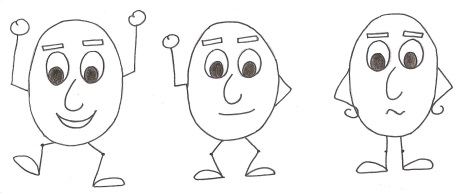                                                                                     Le insegnanti                                                                                    Bianchi – Capelli – Soldi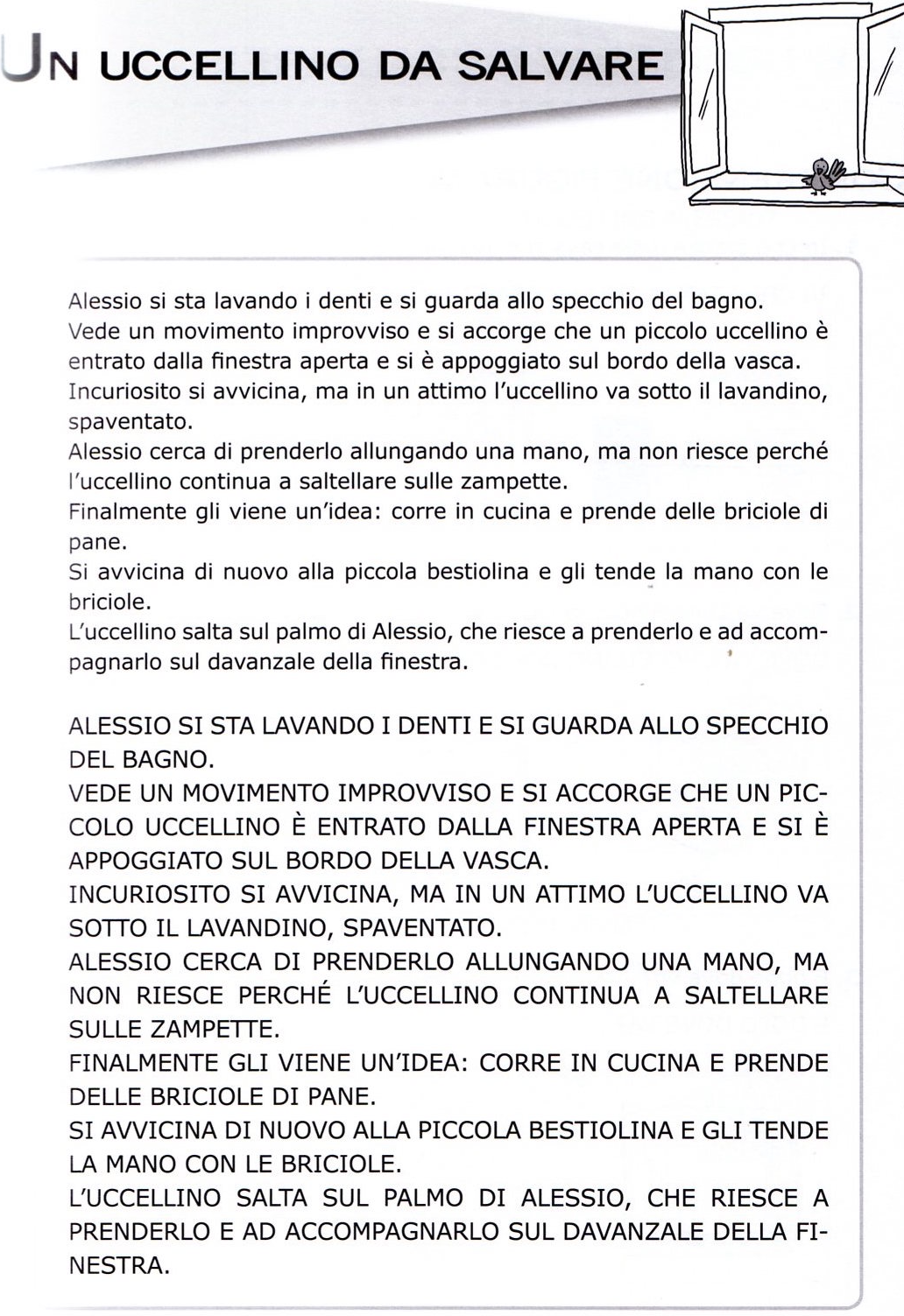 ALLEGATO 1ALLEGATO 2 Dettato dI parole
SETA – GARA – LUPO – NEVE - FAMEBACO – DOSE – SUGO – FARO - TELATRONO – SPADA – PONTE – FURTO - LIBROZEBRA – CAPRA – GARZA – VERME – SCAFOPECORA – MARITO – TAVOLO – FANALE – PAGINAPALATO – TIMONE – SIGARO – MULINO – VIPERAFORESTA – CANZONE – SCATOLA – LACRIMA – SERPENTEVESCOVO – TAVERNA – SPIGOLO – TAMBURO - POLVERENome __________________________________________________ La mia valutazione 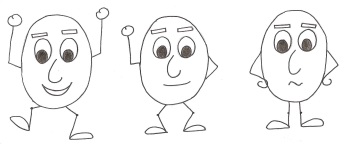 PROVE COMUNI D’INGRESSO DI ITALIANO -  classe SECONDA – a. s. 2016/17Es. 1- Prova di ascolto (indicazioni date dall’insegnante)1)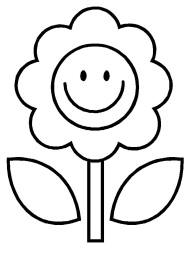 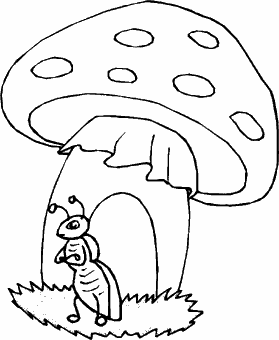 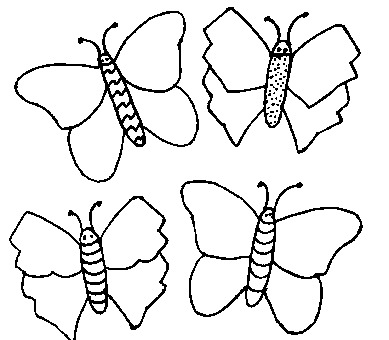 2)Campana   CAMPANA________________________________________________________________________3)Tremolino ha paura del buio.________________________________________________________________________4)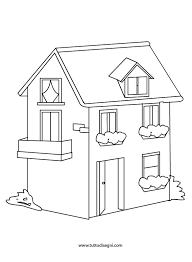 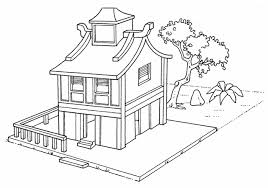 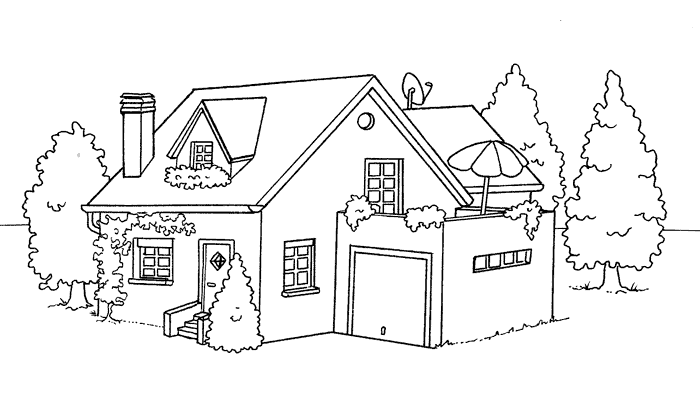 Esatte ……/4Es. 2 - Ascolta con attenzione e fai una X vicino all’immagine esatta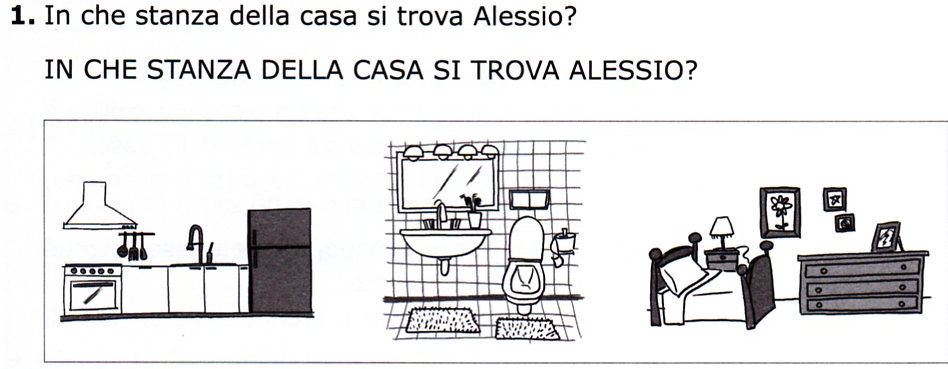 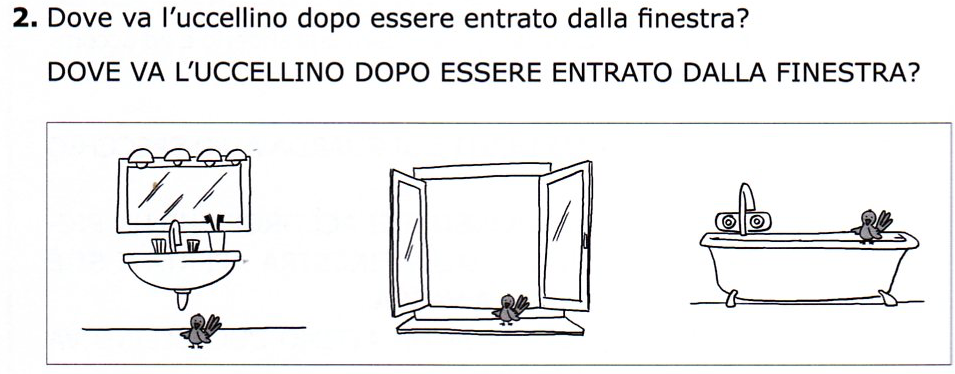 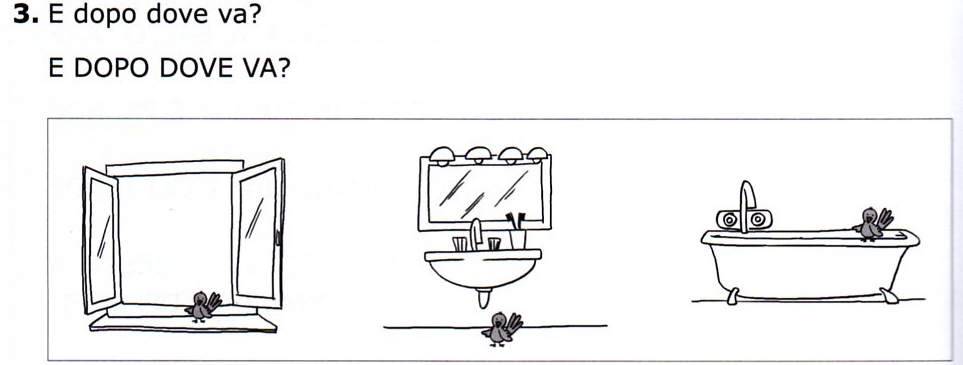 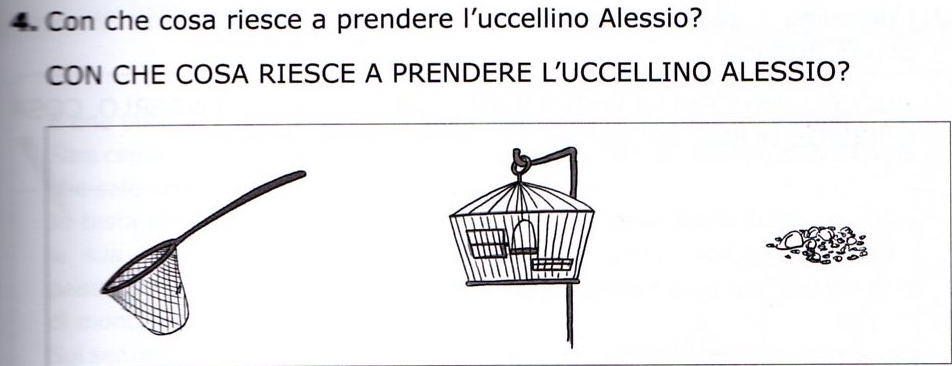 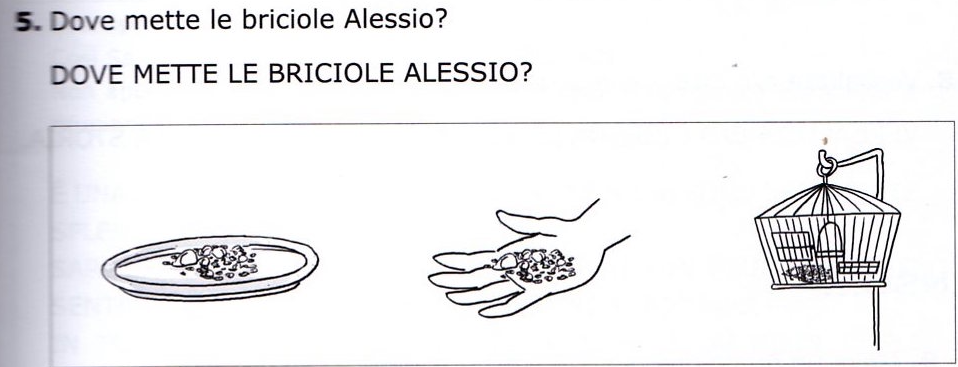 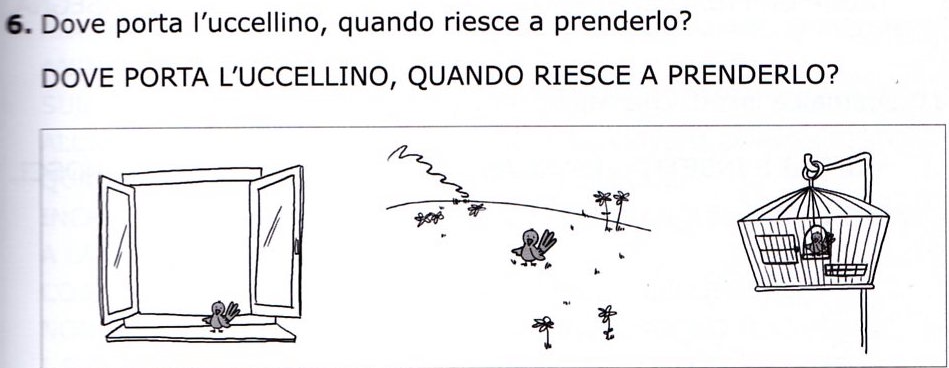 Esatte …../6Es. 3 – Prova di lettura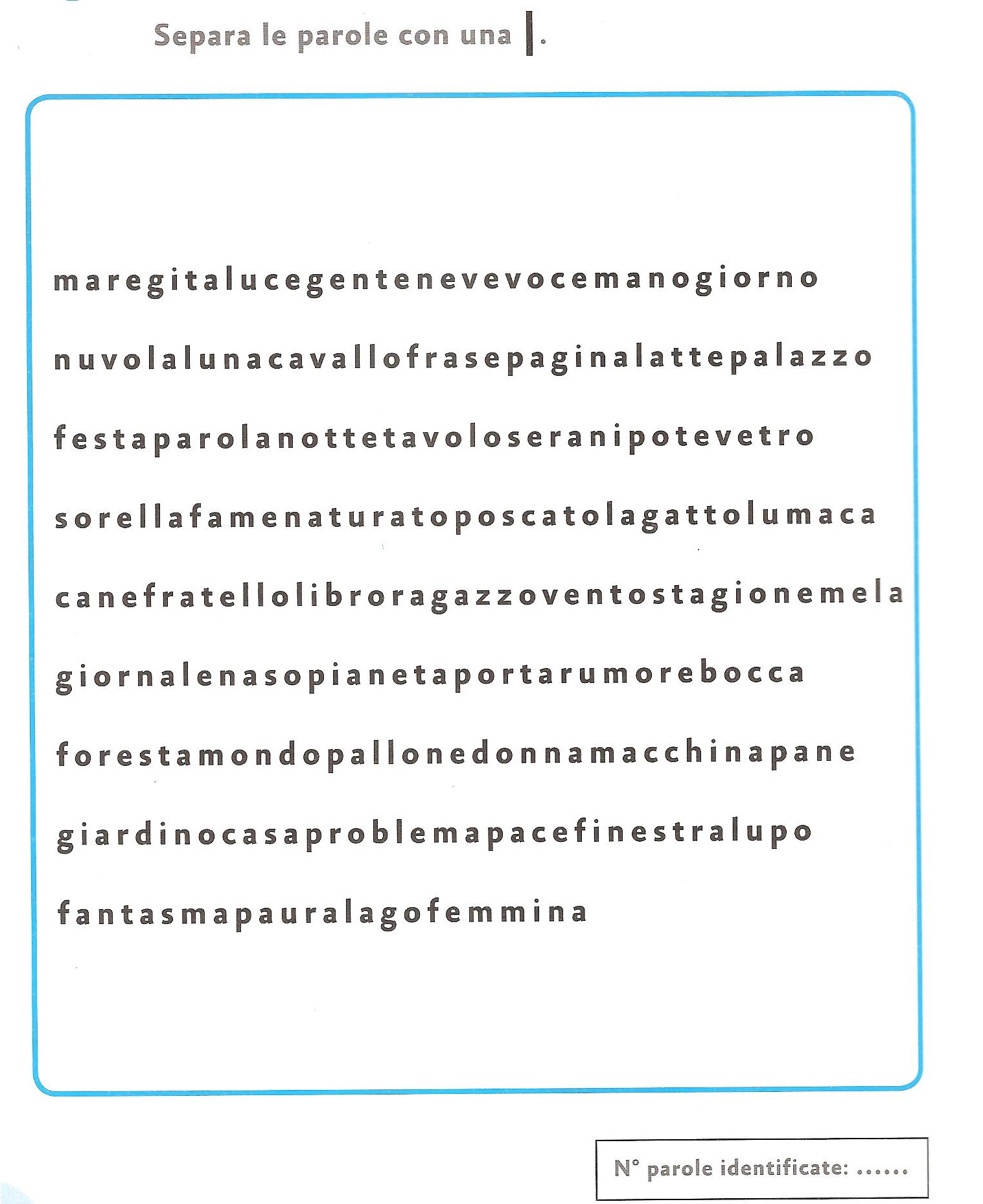 Es. 4 – Prova di letturaLEGGI IL TESTO E RISPONDI ALLE DOMANDE FACENDO UNA CROCETTA SULLE RISPOSTE ESATTELA FIABA DEL TAPPETOC’era una volta un bambino molto piccolo e molto curioso.Un giorno si fermò a guardare una scimmietta.Quando si girò non vide più tra la folla né la mamma nè il papà.Cammina cammina, non riusciva più a trovarli. Allora si mise a piangere.“Perchè piangi?” - gli chiese un vecchio che vendeva tappeti.Il bambino gli disse che si era perso.“Vuoi tornare a casa? Allora siediti su questo tappeto: è un tappeto speciale, che non vendo a nessuno...."Il bambino si sedette e il tappeto, che era magico, iniziò a volare sopra al mercato, sopra alla città, sopra i campi e atterrò proprio davanti alla sua casa.Il bambino scese felice. Quando si girò per ringraziare quel tappeto meraviglioso, lo vide già alto nel cielo, sempre più lontano.Il tappeto stava tornando dal suo padrone.  Allora lo salutò agitando la mano.DOMANDEIl bambino era andato al mercatoA – con i nonniB – da soloC – con la mamma e con il papàChe cosa si era fermato a guardare il bambino?A – una scimmiettaB – un pappagalloC – un elefanteIl bambino si mette a piangere..A – perché vuole la scimmiettaB – perché si è persoC – perchè fa i capricciDove si è perso il bambino?A -  a scuolaB – alla fieraC – al mercatoChi aiuta il bambino a tornare a casa?A – un venditore di tappetiB – una fataC – una scimmiettaIl venditore disse al bambinoA – Vuoi comperare un tappeto?B – Ti regalo questo tappetoC – Vuoi tornare a casa?Che cosa vede il bambino volando con il tappeto?A – il mareB – un boscoC – città e campiDove atterra il tappeto?A – sopra un tettoB – su un campo di fragoleC – davanti alla casa del bambinoCome finisce la storia?A – il bambino saluta il tappetoB – il bambino ringrazia la scimmiettaC – il bambino piangeAlla fine dove va il tappeto?A – ritorna dall’anziano padroneB – torna dalla scimmiettaC – scappa lontano lontanoEsatte ……/10Es. 5 – Dettato di parole (su foglio)Esatte ……/40Es. 6 – Riordina e riscrivi le seguenti frasi1) sono   piscina. in Ieri  andato_________________________________________________________________________________2) sono I della giorni settimana sette.________________________________________________________________________________3) piace palla a Mi giocare giardino. in_________________________________________________________________________________4) mi Qualcuno una gomma? presta_________________________________________________________________________________5) supermercato. La andata al mamma è_________________________________________________________________________________Esatte ……/5Es. 7 – Sottolinea le parole esatte1) Le mie cugine sono arrivati / arrivate ieri sera.2) Domani porterò il mio / i miei pastelli nuovi.3) Le pizzette che ha fatto la mamma era/erano appetitose.4) Mi sono dimenticato di fare il / i compiti.5) Sara, perché non sei venuto/venuta alla festa di compleanno?Esatte ……/5Criteri di valutazione (n° esatti)Ascolto Es. 1: 4 puntiEs. 2: 6 punti                            Tot: 10 punti0 – 5: NR6 – 8: DC9 – 10: RParlatoA3 – D1Valutazione descrittivaEsposizioneCorretta e completaCompletaEssenzialeDifficoltosaFonemi non pronunciati correttamente:(specificare quali)Lettura (strumentalità)Es. 3Tot: 58 paroleParole individuate:0 – 28: NR29 – 38: DC39 – 58: RLettura autonoma e comprensioneEs. 4Tot: 10 punti0 – 5: NR6 – 8: DC9 – 10: RScrittura sotto dettaturaEs. 5Tot: 40 parole0 – 23: NR24 – 32: DC33 – 40: RElementi di grammatica e riflessione sull’uso delaa linguaEs. 6: 5 puntiEs. 7: 5 punti                                      Tot: 10 punti0 – 5: NR6 – 8: DC9 – 10: R